تعليمات للمرضى ومعلومات عن الاختبار المزمع إجراؤه في فندق سكيلينغ ستار في كاهيرسيفين. أهلاً ومرحبًا.نحن موظفو الرعاية الصحية من مركز اختبارات ترالي للكشف عن فيروس كورونا (كوفيد-19). كإجراءٍ احترازي في أزمة فيروس كورونا (كوفيد-19) هذه، نقوم بإجراء اختبارات لجميع المقيمين في فندق سكيلينغ ستار.إليك ما يحدث أثناء الاختبار:المرحلة الأولىسنأخذ مسحة من حلقك وأنفك، وهذا لن يؤذيك.سنعطيك عبوة تحتوي على نشرة معلومات ومناديل ورقية وقناع.يُرجى الوقوف جانبًا وفقًا للتعليمات والتمخط في المناديل الورقية المقدمة.ضع المنديل المستعمل في سلة المهملات حسب التعليمات.يُرجى وضع القناع وعدم إزالته حتى يُطلب منك ذلك.المرحلة الثانيةسيُطلب منك الانتقال إلى أحد أماكن إجراء الاختبار.سيطلب منك الموظفون خلع القناع.سيُطلب منك إمالة رأسك إلى الخلف - وفتح فمك لأخذ المسحةثم سيتم أخذ مسحة الأنف.ضع قناع الوجه مرة أخرى.غادر مركز الاختبار حسب التعليمات وعُد إلى غرفتك.   شكرًا على تعاونك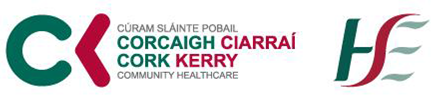 